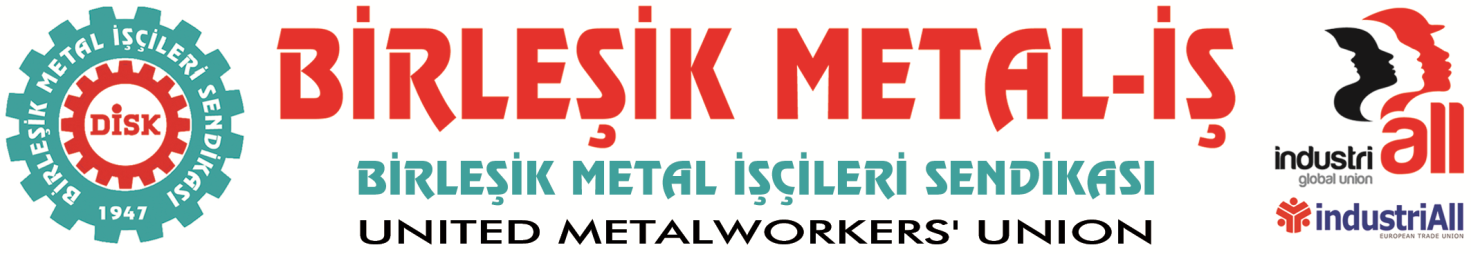 BİLGİ NOTU31.12.20152016 YILI ASGARİ ÜCRET2016 yılı için belirlenen asgari ücret yıllık olarak belirlenmiştir. Dolayısıyla geleneksek olarak yapıldığı üzere Temmuz ayında yeniden bir artış söz konusu olmayacaktır.Brüt Asgari Ücret: 1647 TLBrüt Saat Ücreti: 7,32 TLNet Asgari Ücret: 1177,44 TL (AGİ Hariç)Ele Geçecek Asgari Ücret:Net Asgari Ücret: 1177,44 TLAGİ (Bekâr ve Çocuksuz): 123,53 TLToplam: Net 1301 TL4 İkramiye Olan İşyerlerinde:En düşük ücret (ikramiye + ücret+ AGİ/bekarişçi için dahil): 1693,45 TL olacak. 
Bu tutara işyerlerimizde aylık olarak ödenen yakacak vb. ödemeler ayrıca dahil edilecektir.Fark Nerden Kaynaklanıyor?
AGİ’nin Farklılığına Göre Durum:Vergi Diliminden Etkilenme:Asgari ücret esas olarak yüzde 15’lik vergi dilimi baz alınarak belirlenir, yüzde 20’lik vergi dilimine girmez ve dolayısıyla yılın ilk ayında işçinin eline net kaç lira geçiyorsa, yılın sonunda da aynı tutar ele geçerdi.Oysa, 2016 yılı için asgari ücretli yılın son 3 ayında yüzde 20’lik vergi dilimine girecek ve ele geçecek net asgari ücret azalacaktır.Asgari ücretli yılın son 3 ayında aylık net 70 TL daha az ücret alacak ve ücreti (AGİ dahil) 1231 TL olacaktır.Vergi Dilimleri:12.600 TL'ye kadar                                                           	 % 1530.000 TL'nin 12.600 TL'si için 1.890 TL, fazlası               	 % 2069.000 TL'nin 30.000 TL'si için 5.370 TL, (ücret gelirlerinde110.000 TL'nin 30.000 TL'si için 5.370 TL), fazlası                     	% 2769.000 TL'den fazlasının 69.000 TL'si için 15.900 TL, (ücretgelirlerinde 110.000 TL'den fazlasının 110.000 TL'si için26.970 TL), fazlası                                                                           	 % 352015 Yılı Net Asgari Ücret (Net)910,42 TL2016 Yılı Net Asgari Ücret (Net)1177,44 TLAsgari ücret artışından net yansıma:267,01 TLAGİ artışından yansıma33,98 TLToplam Fark300,99 TLASGARİ GEÇİM İNDİRİMİ 2016 AGİ AYLIK TUTARNET ASGARİ ÜCRETELE GEÇECEK NET TUTARBEKAR123,531177,441300,97EVLİ EŞİ ÇALIŞMAYAN148,231177,441325,67EVLİ EŞİ ÇALIŞMAYAN 1 ÇOCUKLU166,671177,441344,11EVLİ EŞİ ÇALIŞMAYAN 2 ÇOCUKLU185,291177,441362,73EVLİ EŞİ ÇALIŞMAYAN 3 ÇOCUKLU209,991177,441387,43EVLİ EŞİ ÇALIŞMAYAN 4 ÇOCUKLU209,991177,441387,43EVLİ EŞİ ÇALIŞAN123,531177,441300,97EVLİ EŞİ ÇALIŞAN 1 ÇOCUKLU142,051177,441319,49EVLİ EŞİ ÇALIŞAN 2 ÇOCUKLU160,581177,441338,02EVLİ EŞİ ÇALIŞAN 3 ÇOCUKLU185,291177,441362,73EVLİ EŞİ ÇALIŞAN 4 ÇOCUKLU197,641177,441375,08